Bureau of Infectious Disease and Laboratory Sciences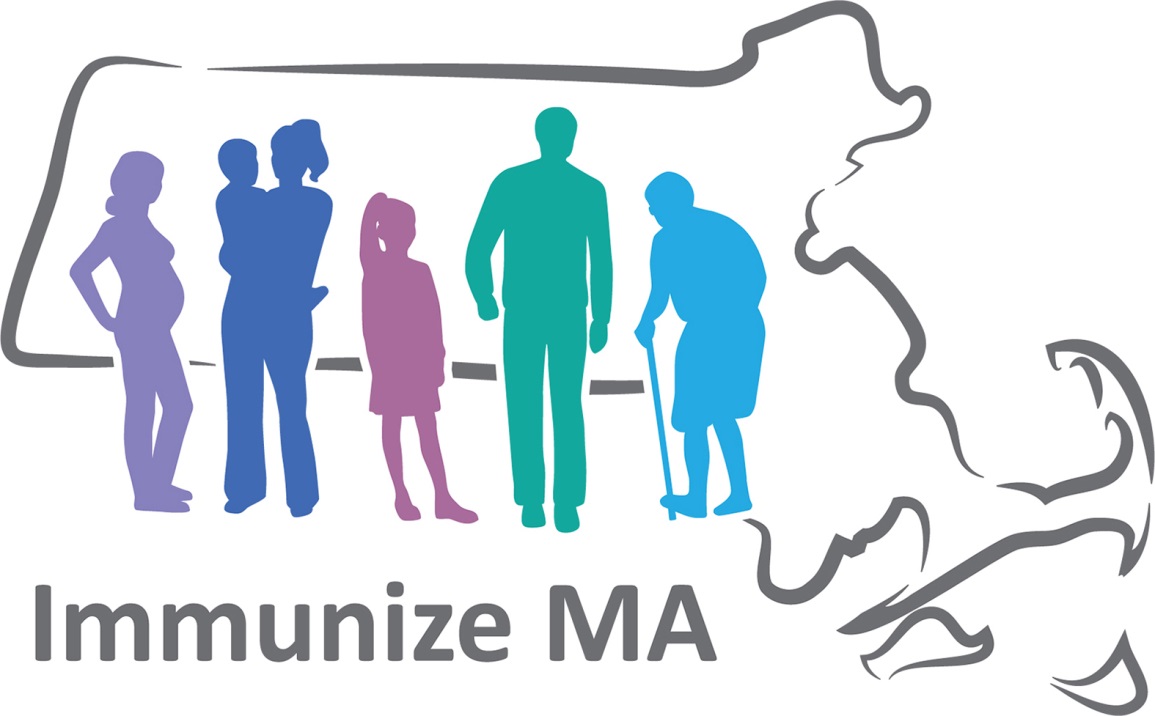 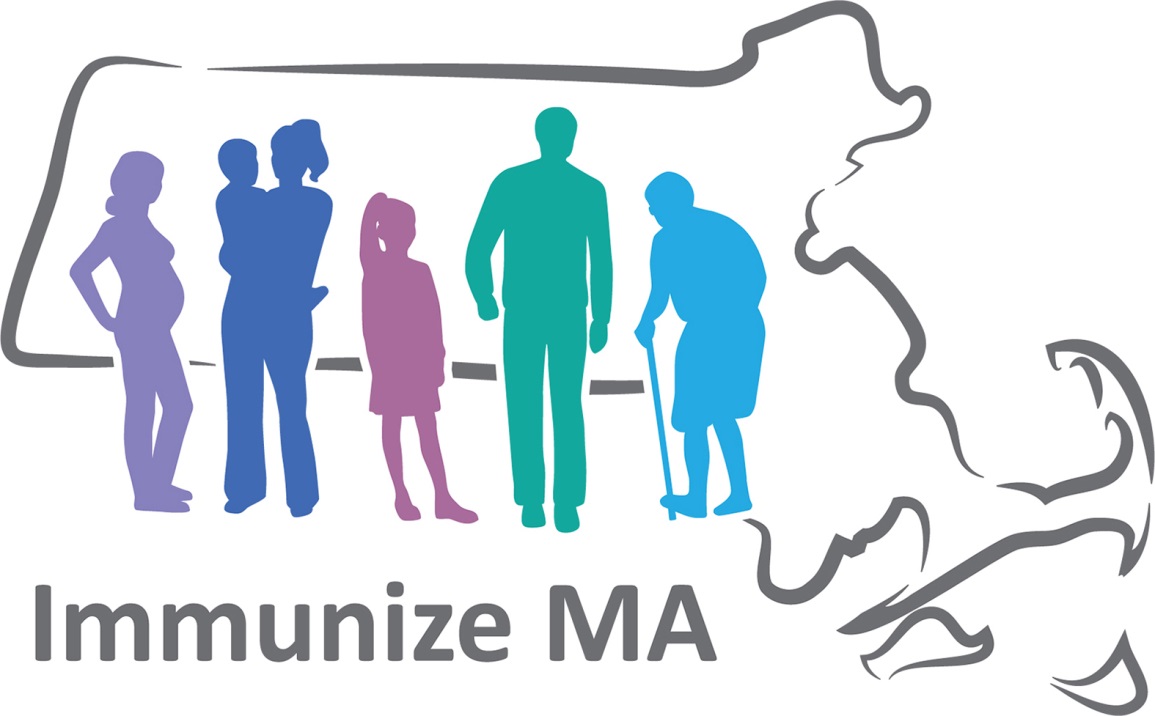 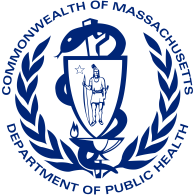 Immunization ProgramMassachusetts HPV InitiativeRaising HPV Immunization Rates to Decrease HPV-Associated Cancers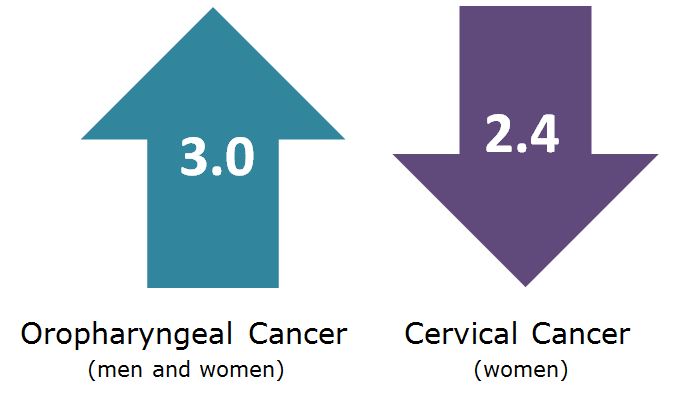 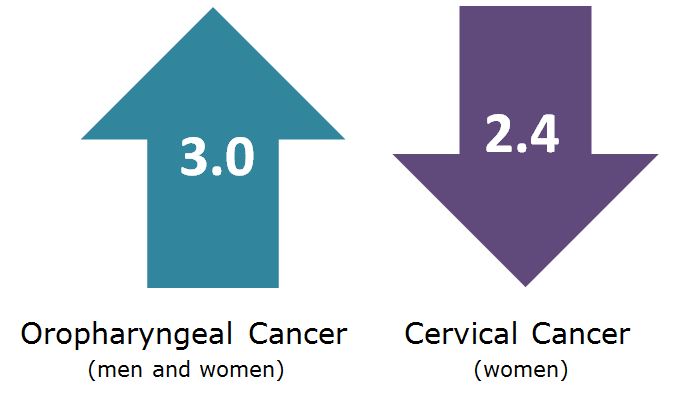 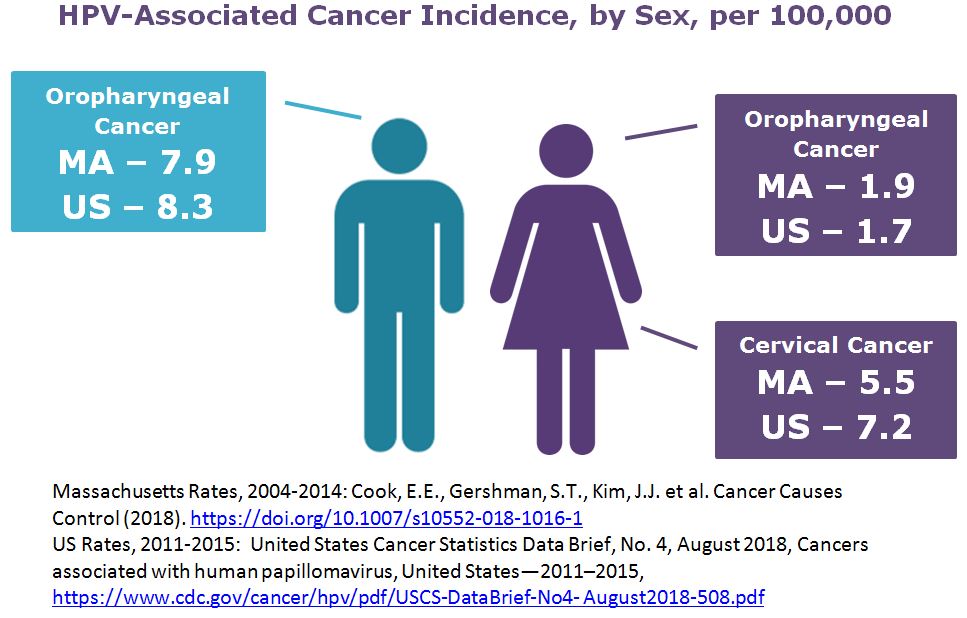 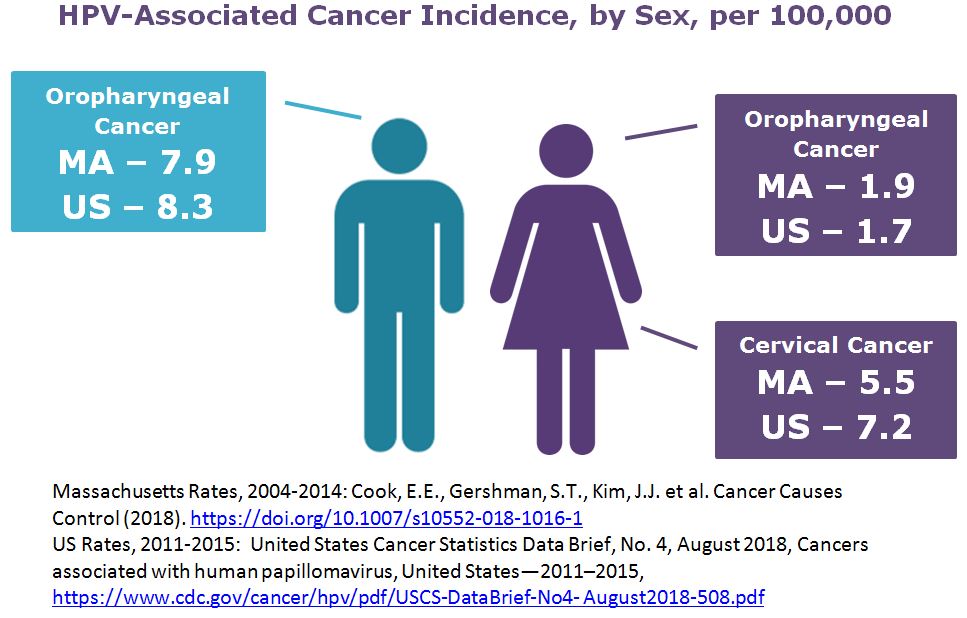 What do we need to do?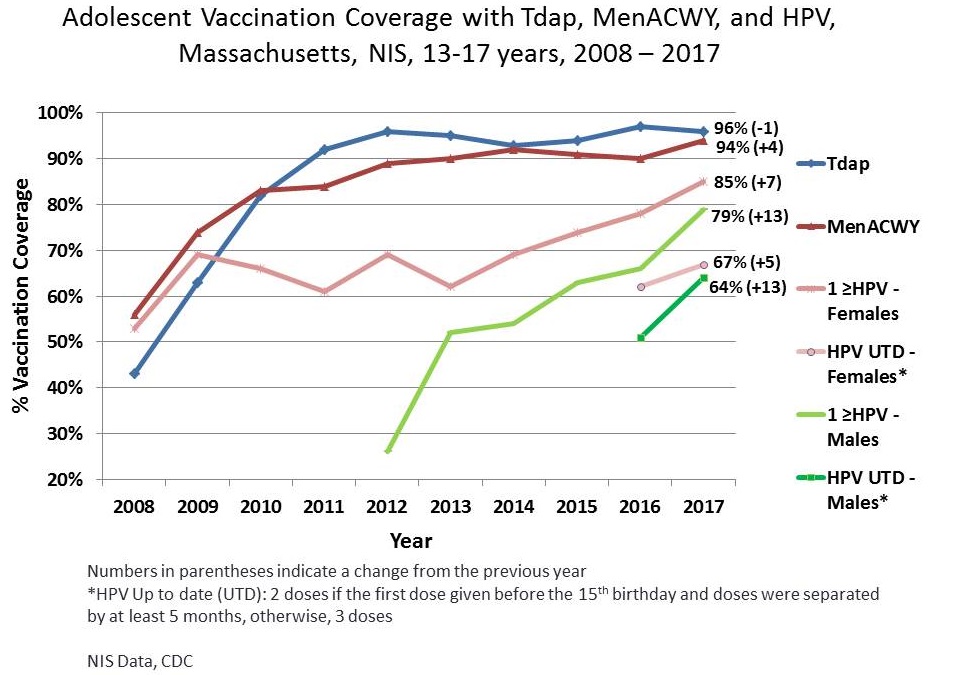 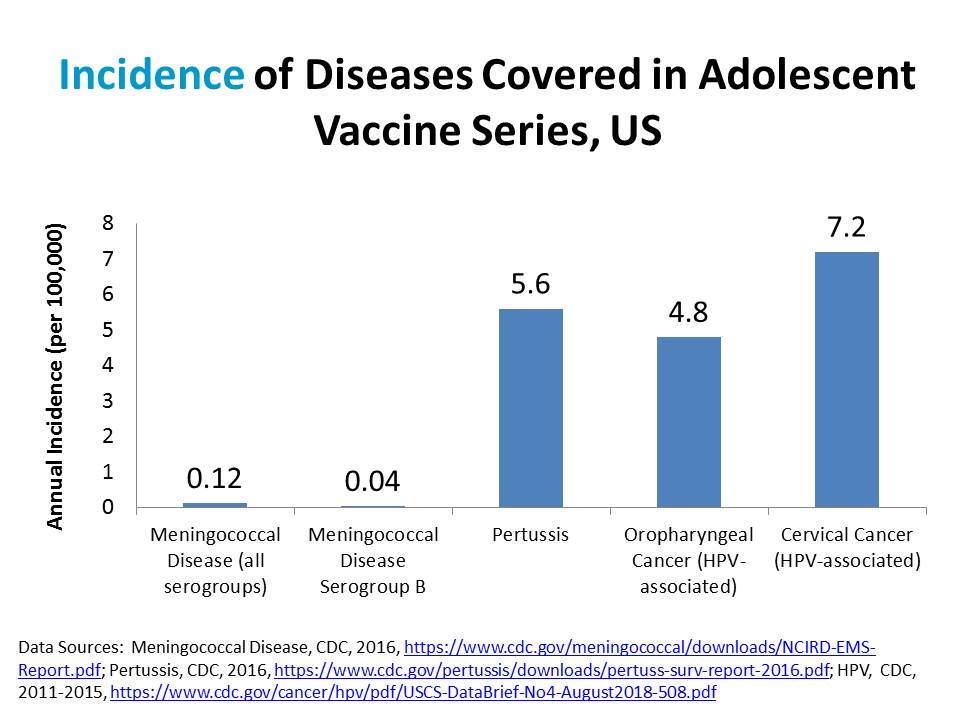 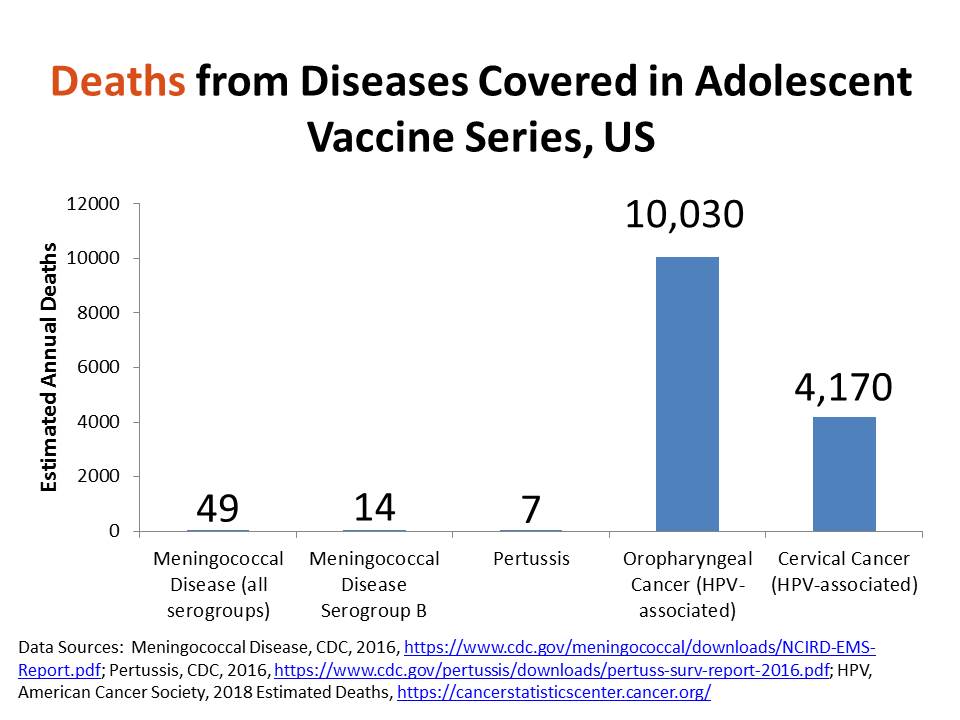 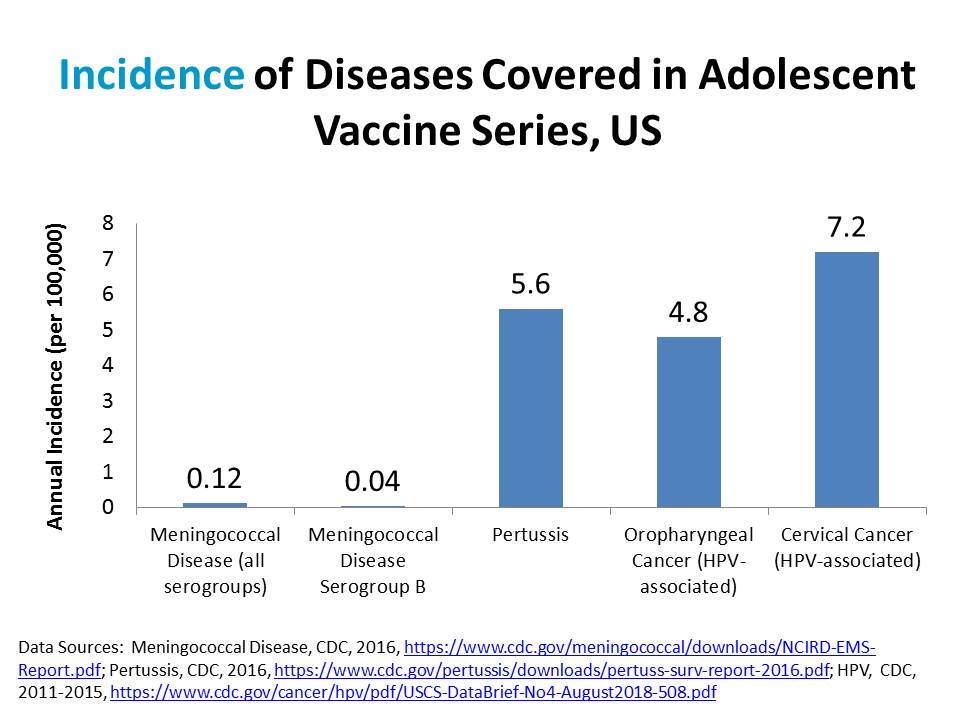 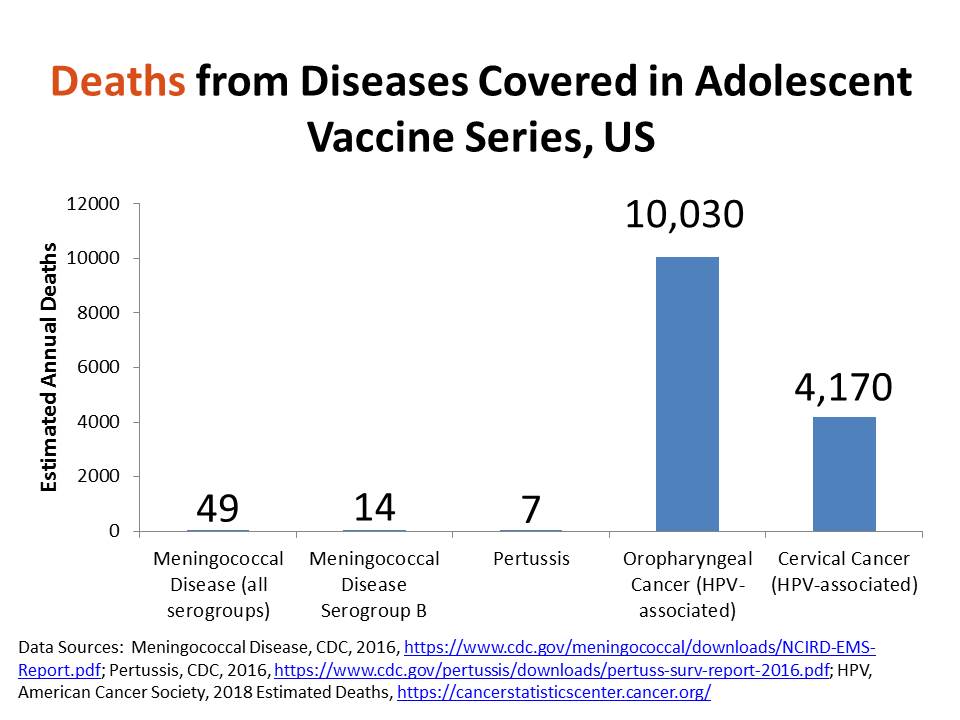 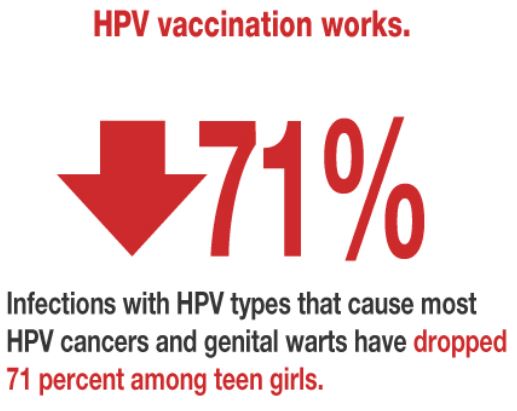 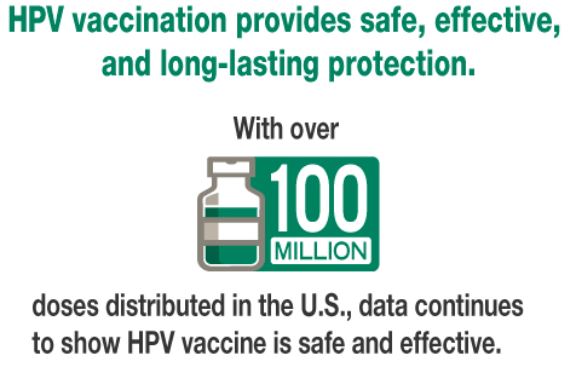 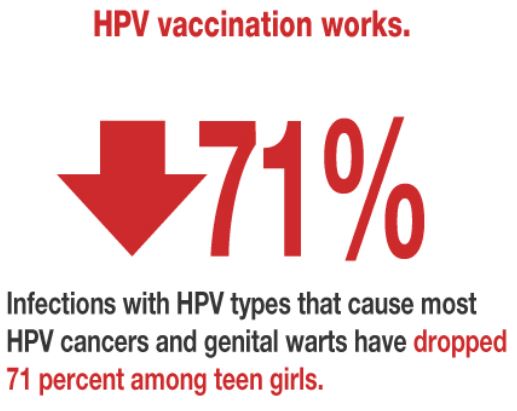 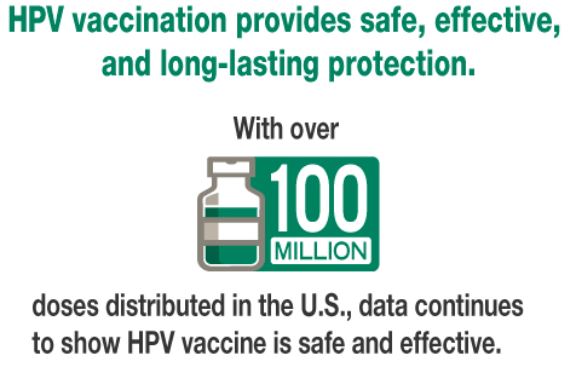 